ДатаПредмет Класс ФИО учителяТема урокаСодержание урока 21.05Профессионально-трудовое обучение 5Блинова Т.ЮПодгонка паза стамеской, напильником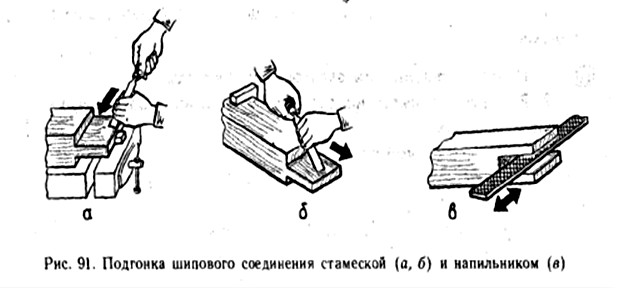 Как ты думаешь какие функции   выполняют  стамеска и напильник на этой картинки ?21.05Профессионально-трудовое обучение5Блинова Т.ЮПодгонка паза стамеской, напильником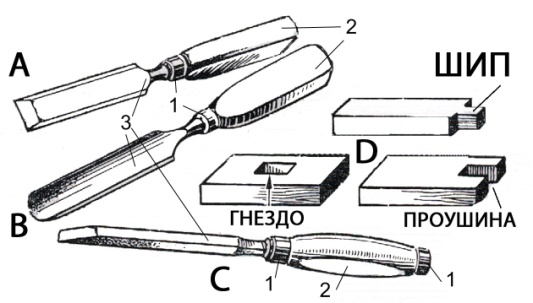 А- стамеска плоская В- полукруглая С- долото Проушины и гнезда получают с помощью долот и стамесок.Каждый из этих инструментов представляет собой стальной стержень с насаженной на него деревянной или пластмассовой ручкой.Долото предназначено для долбления гнёзд и проушин.По его ручке наносят удары киянкой (деревянный молоток).Поэтому для предохранения ручки от раскалывания на неё насаживают ещё одно металлическое кольцо.Рабочая часть долота затачивается под углом 25 – 35 градусов.Стамеска применяется для зачистки шипов, гнезд и проушин, срезания фасок, подрезки подгоняемых деталей и долбления гнезд в тонких деталях.Рабочую часть стамески затачивают под углом 15 – 25 градусов.Стамески бывают плоские и полукруглые.Полукруглыми выдалбливают криволинейные отверстия и обрабатывают криволинейные поверхности. Технология долбления отверстия1.Установить долото поперёк волокон, на расстоянии 1-2 мм от линии разметки (фаской внутрь отверстия).2.Продолбить на глубину 3-5 мм.3.Установить долото вдоль волокон, на расстоянии 1-2 мм от противоположной линии разметки (фаской внутрь отверстия).4.Продолбить на глубину 3-5 мм.5.Подрезать слой материала.6.Так проделать несколько раз, пока не получится отверстие нужной глубины.7.Если требуется продолбить сквозное отверстие в толстой заготовке, то заготовку долбят с двух сторон.Техника безопасности при долблении1.Инструмент должен быть надежно закреплен в ручке.2.Надежно закреплять заготовку.3.Опасно упирать заготовку в себя.4.Опасно ставить руку впереди режущего инструмента.5.Передавать инструмент ручкой вперед.6.Класть инструмент только в лоток.21.05Математика   5 ОВЗАсманова А.А.Работа над ошибками21.05.     Работа над ошибками1) Прочитай задачу и реши её, используя краткую запись:Для приготовления пирога хозяйка купила горбушу весом 650 г и треску весом 250 г. Сколько весит вся рыба?Задача.Горбуша – 650 г ?Треска – 250 гПлан и решение:1)…Ответ: …2) Запиши примеры и реши их:(400 + 380) – 245 =64 : 2 + 8 =720 : 10=280 х 3 =219 х 4 =42 : 3 =3) Начерти:
Начерти прямоугольник AМКD со сторонами 3 см 5 мм и 2 см. Вычисли периметр прямоугольника AМКD.Жду от вас фото выполненной письменной работы до 18:00 21.05.20. (ФИ учащегося, класс) в Viber или по э.п. anna-asmanova@yandex.ru